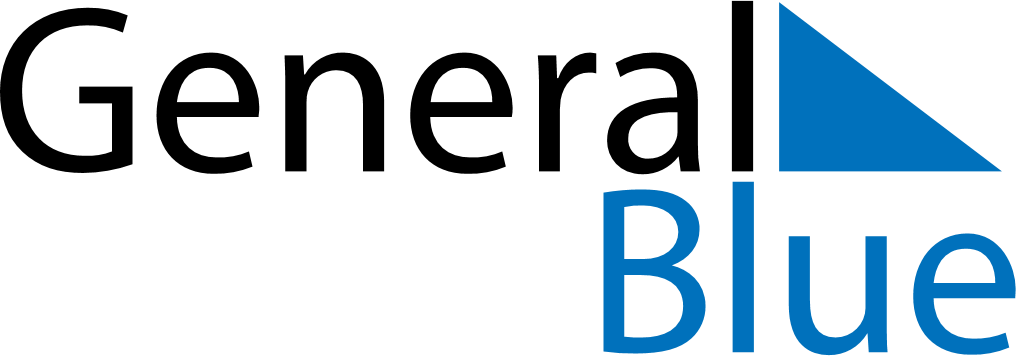 July 2018July 2018July 2018July 2018SomaliaSomaliaSomaliaMondayTuesdayWednesdayThursdayFridaySaturdaySaturdaySunday1Independence Day23456778910111213141415161718192021212223242526272828293031